Раздел долгосрочного плана: 8.1D Питание Раздел долгосрочного плана: 8.1D Питание Раздел долгосрочного плана: 8.1D Питание Раздел долгосрочного плана: 8.1D Питание Школа: Чингирлауская СОШШкола: Чингирлауская СОШШкола: Чингирлауская СОШДата: Дата: Дата: Дата: ФИО учителя: Утенова С.С.ФИО учителя: Утенова С.С.ФИО учителя: Утенова С.С.Класс: Класс: Класс: Класс: Количество присутствующих: Отсутствующих:Количество присутствующих: Отсутствующих:Количество присутствующих: Отсутствующих:Тема урокаТема урокаГигиена питания. Инфекционные заболевания органов пищеварения и их профилактика. Предупреждение желудочно-кишечных заболеваний. Меры профилактики пищевых отравлений. Меры первой помощи. Профилактика глистных заболеванийГигиена питания. Инфекционные заболевания органов пищеварения и их профилактика. Предупреждение желудочно-кишечных заболеваний. Меры профилактики пищевых отравлений. Меры первой помощи. Профилактика глистных заболеванийГигиена питания. Инфекционные заболевания органов пищеварения и их профилактика. Предупреждение желудочно-кишечных заболеваний. Меры профилактики пищевых отравлений. Меры первой помощи. Профилактика глистных заболеванийГигиена питания. Инфекционные заболевания органов пищеварения и их профилактика. Предупреждение желудочно-кишечных заболеваний. Меры профилактики пищевых отравлений. Меры первой помощи. Профилактика глистных заболеванийГигиена питания. Инфекционные заболевания органов пищеварения и их профилактика. Предупреждение желудочно-кишечных заболеваний. Меры профилактики пищевых отравлений. Меры первой помощи. Профилактика глистных заболеванийЦели обучения, которые достигаются на данном  уроке Цели обучения, которые достигаются на данном  уроке 8.1.2.4 выявлять причины болезней пищеварительного тракта и пищевых отравлений8.1.2.4 выявлять причины болезней пищеварительного тракта и пищевых отравлений8.1.2.4 выявлять причины болезней пищеварительного тракта и пищевых отравлений8.1.2.4 выявлять причины болезней пищеварительного тракта и пищевых отравлений8.1.2.4 выявлять причины болезней пищеварительного тракта и пищевых отравленийЦели урокаЦели урокаУчащиеся могут:Описать  меры профилактики пищевых отравлений. Меры первой помощи. Профилактика глистных заболеваний Определить причины болезней пищеварительного тракта и пищевых отравлений;Оценить  последствия соблюдения гигиены питания на здоровье человека  Учащиеся могут:Описать  меры профилактики пищевых отравлений. Меры первой помощи. Профилактика глистных заболеваний Определить причины болезней пищеварительного тракта и пищевых отравлений;Оценить  последствия соблюдения гигиены питания на здоровье человека  Учащиеся могут:Описать  меры профилактики пищевых отравлений. Меры первой помощи. Профилактика глистных заболеваний Определить причины болезней пищеварительного тракта и пищевых отравлений;Оценить  последствия соблюдения гигиены питания на здоровье человека  Учащиеся могут:Описать  меры профилактики пищевых отравлений. Меры первой помощи. Профилактика глистных заболеваний Определить причины болезней пищеварительного тракта и пищевых отравлений;Оценить  последствия соблюдения гигиены питания на здоровье человека  Учащиеся могут:Описать  меры профилактики пищевых отравлений. Меры первой помощи. Профилактика глистных заболеваний Определить причины болезней пищеварительного тракта и пищевых отравлений;Оценить  последствия соблюдения гигиены питания на здоровье человека  Критерии оцениванияКритерии оценивания1. Сравнивают  на основе симптомов болезни пищеварительного тракта и пищевое отравление.2. Называют причины болезней пищеварительного тракта и пищевых отравлений.3. Объясняют меры профилактики и первой доврачебной помощи.1. Сравнивают  на основе симптомов болезни пищеварительного тракта и пищевое отравление.2. Называют причины болезней пищеварительного тракта и пищевых отравлений.3. Объясняют меры профилактики и первой доврачебной помощи.1. Сравнивают  на основе симптомов болезни пищеварительного тракта и пищевое отравление.2. Называют причины болезней пищеварительного тракта и пищевых отравлений.3. Объясняют меры профилактики и первой доврачебной помощи.1. Сравнивают  на основе симптомов болезни пищеварительного тракта и пищевое отравление.2. Называют причины болезней пищеварительного тракта и пищевых отравлений.3. Объясняют меры профилактики и первой доврачебной помощи.1. Сравнивают  на основе симптомов болезни пищеварительного тракта и пищевое отравление.2. Называют причины болезней пищеварительного тракта и пищевых отравлений.3. Объясняют меры профилактики и первой доврачебной помощи.Языковые целиЯзыковые целиЛексика и терминология, специфичная для предмета:Пищевое отравление, болезни пищеварительного тракта, гастрит, гепатит, глистные инвазии, симптомы, причины, меры профилактики.Полезные выражения для диалогов и письма:Симптомами данного заболевания являются …, что указывает на то, что эта болезнь …В отличие от болезни Х, болезнь У проявляется …Мерами профилактики болезни Х являются …При проявлении симптомов болезни У необходимо оказать человеку первую доврачебную помощь, которая заключается в …Лексика и терминология, специфичная для предмета:Пищевое отравление, болезни пищеварительного тракта, гастрит, гепатит, глистные инвазии, симптомы, причины, меры профилактики.Полезные выражения для диалогов и письма:Симптомами данного заболевания являются …, что указывает на то, что эта болезнь …В отличие от болезни Х, болезнь У проявляется …Мерами профилактики болезни Х являются …При проявлении симптомов болезни У необходимо оказать человеку первую доврачебную помощь, которая заключается в …Лексика и терминология, специфичная для предмета:Пищевое отравление, болезни пищеварительного тракта, гастрит, гепатит, глистные инвазии, симптомы, причины, меры профилактики.Полезные выражения для диалогов и письма:Симптомами данного заболевания являются …, что указывает на то, что эта болезнь …В отличие от болезни Х, болезнь У проявляется …Мерами профилактики болезни Х являются …При проявлении симптомов болезни У необходимо оказать человеку первую доврачебную помощь, которая заключается в …Лексика и терминология, специфичная для предмета:Пищевое отравление, болезни пищеварительного тракта, гастрит, гепатит, глистные инвазии, симптомы, причины, меры профилактики.Полезные выражения для диалогов и письма:Симптомами данного заболевания являются …, что указывает на то, что эта болезнь …В отличие от болезни Х, болезнь У проявляется …Мерами профилактики болезни Х являются …При проявлении симптомов болезни У необходимо оказать человеку первую доврачебную помощь, которая заключается в …Лексика и терминология, специфичная для предмета:Пищевое отравление, болезни пищеварительного тракта, гастрит, гепатит, глистные инвазии, симптомы, причины, меры профилактики.Полезные выражения для диалогов и письма:Симптомами данного заболевания являются …, что указывает на то, что эта болезнь …В отличие от болезни Х, болезнь У проявляется …Мерами профилактики болезни Х являются …При проявлении симптомов болезни У необходимо оказать человеку первую доврачебную помощь, которая заключается в …Привитиеценностей Привитиеценностей Данный урок направлен на развитие ценностей академической честности, сплоченности и умения работать в команде, ответственности и лидерства.Привитие ценностей осуществляется посредством установления правил работы в группе, оказания поддержки менее способным учащимся.Данный урок направлен на развитие ценностей академической честности, сплоченности и умения работать в команде, ответственности и лидерства.Привитие ценностей осуществляется посредством установления правил работы в группе, оказания поддержки менее способным учащимся.Данный урок направлен на развитие ценностей академической честности, сплоченности и умения работать в команде, ответственности и лидерства.Привитие ценностей осуществляется посредством установления правил работы в группе, оказания поддержки менее способным учащимся.Данный урок направлен на развитие ценностей академической честности, сплоченности и умения работать в команде, ответственности и лидерства.Привитие ценностей осуществляется посредством установления правил работы в группе, оказания поддержки менее способным учащимся.Данный урок направлен на развитие ценностей академической честности, сплоченности и умения работать в команде, ответственности и лидерства.Привитие ценностей осуществляется посредством установления правил работы в группе, оказания поддержки менее способным учащимся.МежпредметныесвязиМежпредметныесвязиСвязь с химией, когда объясняется химический процесс переваривания пищи и участия в нем ферментов. При рассмотрении токсических свойств продуктов питания, при несоблюдении условий хранения. Связь с географией при нахождении взаимосвязи между  распространением инфекционных заболеваний и пищевых отравлений с климатическими условиями проживания населения.Связь с химией, когда объясняется химический процесс переваривания пищи и участия в нем ферментов. При рассмотрении токсических свойств продуктов питания, при несоблюдении условий хранения. Связь с географией при нахождении взаимосвязи между  распространением инфекционных заболеваний и пищевых отравлений с климатическими условиями проживания населения.Связь с химией, когда объясняется химический процесс переваривания пищи и участия в нем ферментов. При рассмотрении токсических свойств продуктов питания, при несоблюдении условий хранения. Связь с географией при нахождении взаимосвязи между  распространением инфекционных заболеваний и пищевых отравлений с климатическими условиями проживания населения.Связь с химией, когда объясняется химический процесс переваривания пищи и участия в нем ферментов. При рассмотрении токсических свойств продуктов питания, при несоблюдении условий хранения. Связь с географией при нахождении взаимосвязи между  распространением инфекционных заболеваний и пищевых отравлений с климатическими условиями проживания населения.Связь с химией, когда объясняется химический процесс переваривания пищи и участия в нем ферментов. При рассмотрении токсических свойств продуктов питания, при несоблюдении условий хранения. Связь с географией при нахождении взаимосвязи между  распространением инфекционных заболеваний и пищевых отравлений с климатическими условиями проживания населения.Уровень мыслительных навыковыхУровень мыслительных навыковыхЗнание, понимание, применение.Знание, понимание, применение.Знание, понимание, применение.Знание, понимание, применение.Знание, понимание, применение.Предварительные знанияПредварительные знанияСтроение пищеварительного тракта человека. Пищеварительные железы. Функции органов пищеварения.Строение пищеварительного тракта человека. Пищеварительные железы. Функции органов пищеварения.Строение пищеварительного тракта человека. Пищеварительные железы. Функции органов пищеварения.Строение пищеварительного тракта человека. Пищеварительные железы. Функции органов пищеварения.Строение пищеварительного тракта человека. Пищеварительные железы. Функции органов пищеварения.Ход урокаХод урокаХод урокаХод урокаХод урокаХод урокаХод урокаЗапланирован-ные этапы урокаЗапланированная деятельность на урокеЗапланированная деятельность на урокеЗапланированная деятельность на урокеЗапланированная деятельность на урокеЗапланированная деятельность на урокеРесурсыНачало урока0-2мин3-8мин9-14мин15-17мин18-21минПриветствие. Пожелание друг другу для хорошего настроя на урок.1. Повторение материала с целью актуализации знаний. Моделирование. Учащиеся получают в группах мозайки с внутренними органами человека, коровы и дождевого червя. Учащиеся должны собрать модель, определить название органов пищеварительной системы и объяснить их функции.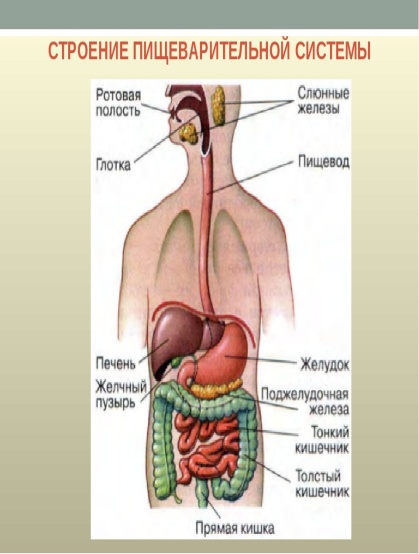 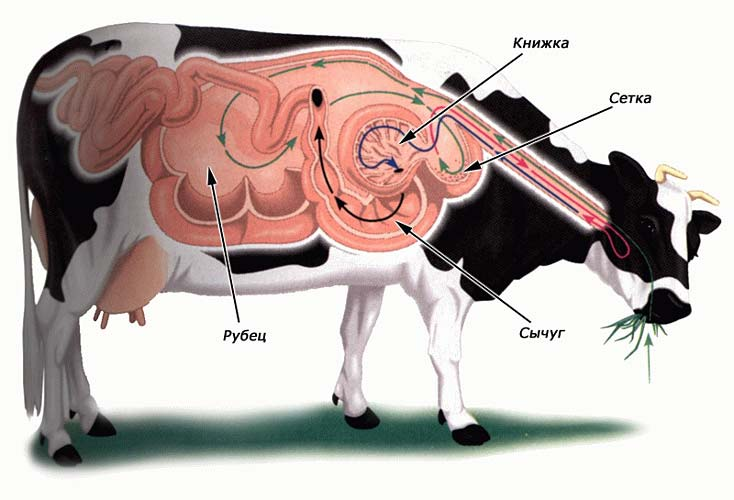 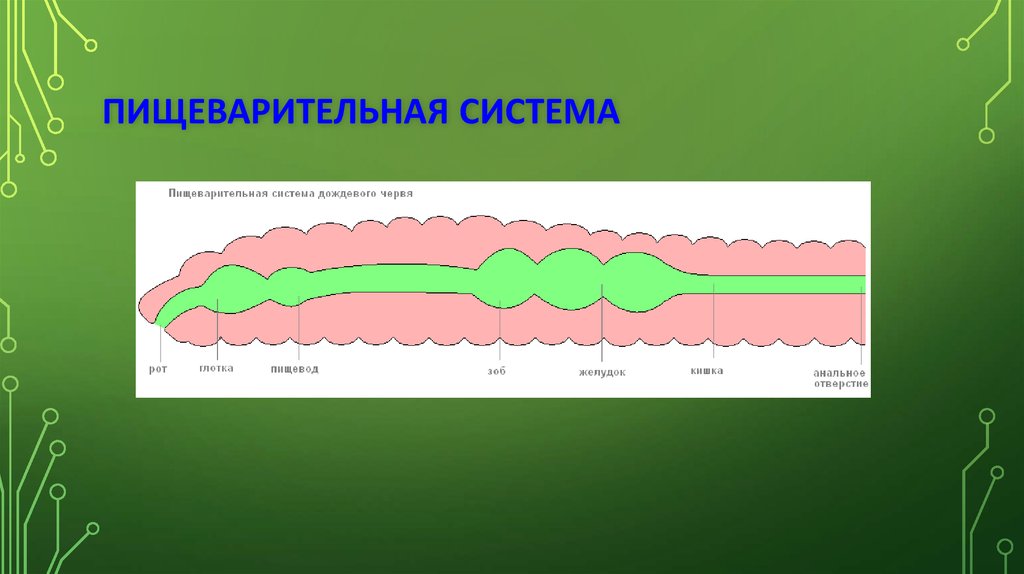 Критерии оценивания: Дождевой червьЕсли ответ был верным отметь «+», если нет то «-».Дескриптор: 1.Определить ротовую полость, глотку, пищевод дождевого червя2.Указать зоб, желудок3.Правильно выделяет кишечник и анальное отверстие. Критерии оценивания: коровы  Если ответ был верным отметь «+», если нет то «-».Дескриптор: Правильно  определяет ротовую полость, и пищевод.Указывает сетку, книжку, сычуг, рубец.Показывает тонкую, толстую, прямую кишку.Критерии оценивания: человека Если ответ был верным отметь «+», если нет то «-».Дескриптор:Правильно  определяет ротовую полость, слюнные железы, глотку, и пищевод.Указывает желудок, печень, желчный пузырь, поджелудочную железуПоказывает тонкую, толстую, прямую кишку.ФО: Самооценивание 2. Вызов. Учащимся предлагается перечислить виды заболеваний, с которыми они знакомы. Учитель просит назвать причины этих заболеваний, симптомы и меры профилактики этих заболеваний? Определяется зона ближайшего развития учащихся.3. Целеполагание. Совместно с учащимися формулируются цели урока:назвать болезни пищеварительного тракта и пищевых отравлений;выявить причины болезней пищеварительного тракта и пищевых отравлений.4. Просмотр видео-ресурса «Заболевания желудочного тракта и гигиена питания»Обсуждение просмотренного видео-ресурса:- По просмотренному ресурсу что мы увидели?- Влияет ли гигиена на здоровье человека?- Каким образом?Приветствие. Пожелание друг другу для хорошего настроя на урок.1. Повторение материала с целью актуализации знаний. Моделирование. Учащиеся получают в группах мозайки с внутренними органами человека, коровы и дождевого червя. Учащиеся должны собрать модель, определить название органов пищеварительной системы и объяснить их функции.Критерии оценивания: Дождевой червьЕсли ответ был верным отметь «+», если нет то «-».Дескриптор: 1.Определить ротовую полость, глотку, пищевод дождевого червя2.Указать зоб, желудок3.Правильно выделяет кишечник и анальное отверстие. Критерии оценивания: коровы  Если ответ был верным отметь «+», если нет то «-».Дескриптор: Правильно  определяет ротовую полость, и пищевод.Указывает сетку, книжку, сычуг, рубец.Показывает тонкую, толстую, прямую кишку.Критерии оценивания: человека Если ответ был верным отметь «+», если нет то «-».Дескриптор:Правильно  определяет ротовую полость, слюнные железы, глотку, и пищевод.Указывает желудок, печень, желчный пузырь, поджелудочную железуПоказывает тонкую, толстую, прямую кишку.ФО: Самооценивание 2. Вызов. Учащимся предлагается перечислить виды заболеваний, с которыми они знакомы. Учитель просит назвать причины этих заболеваний, симптомы и меры профилактики этих заболеваний? Определяется зона ближайшего развития учащихся.3. Целеполагание. Совместно с учащимися формулируются цели урока:назвать болезни пищеварительного тракта и пищевых отравлений;выявить причины болезней пищеварительного тракта и пищевых отравлений.4. Просмотр видео-ресурса «Заболевания желудочного тракта и гигиена питания»Обсуждение просмотренного видео-ресурса:- По просмотренному ресурсу что мы увидели?- Влияет ли гигиена на здоровье человека?- Каким образом?Приветствие. Пожелание друг другу для хорошего настроя на урок.1. Повторение материала с целью актуализации знаний. Моделирование. Учащиеся получают в группах мозайки с внутренними органами человека, коровы и дождевого червя. Учащиеся должны собрать модель, определить название органов пищеварительной системы и объяснить их функции.Критерии оценивания: Дождевой червьЕсли ответ был верным отметь «+», если нет то «-».Дескриптор: 1.Определить ротовую полость, глотку, пищевод дождевого червя2.Указать зоб, желудок3.Правильно выделяет кишечник и анальное отверстие. Критерии оценивания: коровы  Если ответ был верным отметь «+», если нет то «-».Дескриптор: Правильно  определяет ротовую полость, и пищевод.Указывает сетку, книжку, сычуг, рубец.Показывает тонкую, толстую, прямую кишку.Критерии оценивания: человека Если ответ был верным отметь «+», если нет то «-».Дескриптор:Правильно  определяет ротовую полость, слюнные железы, глотку, и пищевод.Указывает желудок, печень, желчный пузырь, поджелудочную железуПоказывает тонкую, толстую, прямую кишку.ФО: Самооценивание 2. Вызов. Учащимся предлагается перечислить виды заболеваний, с которыми они знакомы. Учитель просит назвать причины этих заболеваний, симптомы и меры профилактики этих заболеваний? Определяется зона ближайшего развития учащихся.3. Целеполагание. Совместно с учащимися формулируются цели урока:назвать болезни пищеварительного тракта и пищевых отравлений;выявить причины болезней пищеварительного тракта и пищевых отравлений.4. Просмотр видео-ресурса «Заболевания желудочного тракта и гигиена питания»Обсуждение просмотренного видео-ресурса:- По просмотренному ресурсу что мы увидели?- Влияет ли гигиена на здоровье человека?- Каким образом?Приветствие. Пожелание друг другу для хорошего настроя на урок.1. Повторение материала с целью актуализации знаний. Моделирование. Учащиеся получают в группах мозайки с внутренними органами человека, коровы и дождевого червя. Учащиеся должны собрать модель, определить название органов пищеварительной системы и объяснить их функции.Критерии оценивания: Дождевой червьЕсли ответ был верным отметь «+», если нет то «-».Дескриптор: 1.Определить ротовую полость, глотку, пищевод дождевого червя2.Указать зоб, желудок3.Правильно выделяет кишечник и анальное отверстие. Критерии оценивания: коровы  Если ответ был верным отметь «+», если нет то «-».Дескриптор: Правильно  определяет ротовую полость, и пищевод.Указывает сетку, книжку, сычуг, рубец.Показывает тонкую, толстую, прямую кишку.Критерии оценивания: человека Если ответ был верным отметь «+», если нет то «-».Дескриптор:Правильно  определяет ротовую полость, слюнные железы, глотку, и пищевод.Указывает желудок, печень, желчный пузырь, поджелудочную железуПоказывает тонкую, толстую, прямую кишку.ФО: Самооценивание 2. Вызов. Учащимся предлагается перечислить виды заболеваний, с которыми они знакомы. Учитель просит назвать причины этих заболеваний, симптомы и меры профилактики этих заболеваний? Определяется зона ближайшего развития учащихся.3. Целеполагание. Совместно с учащимися формулируются цели урока:назвать болезни пищеварительного тракта и пищевых отравлений;выявить причины болезней пищеварительного тракта и пищевых отравлений.4. Просмотр видео-ресурса «Заболевания желудочного тракта и гигиена питания»Обсуждение просмотренного видео-ресурса:- По просмотренному ресурсу что мы увидели?- Влияет ли гигиена на здоровье человека?- Каким образом?Приветствие. Пожелание друг другу для хорошего настроя на урок.1. Повторение материала с целью актуализации знаний. Моделирование. Учащиеся получают в группах мозайки с внутренними органами человека, коровы и дождевого червя. Учащиеся должны собрать модель, определить название органов пищеварительной системы и объяснить их функции.Критерии оценивания: Дождевой червьЕсли ответ был верным отметь «+», если нет то «-».Дескриптор: 1.Определить ротовую полость, глотку, пищевод дождевого червя2.Указать зоб, желудок3.Правильно выделяет кишечник и анальное отверстие. Критерии оценивания: коровы  Если ответ был верным отметь «+», если нет то «-».Дескриптор: Правильно  определяет ротовую полость, и пищевод.Указывает сетку, книжку, сычуг, рубец.Показывает тонкую, толстую, прямую кишку.Критерии оценивания: человека Если ответ был верным отметь «+», если нет то «-».Дескриптор:Правильно  определяет ротовую полость, слюнные железы, глотку, и пищевод.Указывает желудок, печень, желчный пузырь, поджелудочную железуПоказывает тонкую, толстую, прямую кишку.ФО: Самооценивание 2. Вызов. Учащимся предлагается перечислить виды заболеваний, с которыми они знакомы. Учитель просит назвать причины этих заболеваний, симптомы и меры профилактики этих заболеваний? Определяется зона ближайшего развития учащихся.3. Целеполагание. Совместно с учащимися формулируются цели урока:назвать болезни пищеварительного тракта и пищевых отравлений;выявить причины болезней пищеварительного тракта и пищевых отравлений.4. Просмотр видео-ресурса «Заболевания желудочного тракта и гигиена питания»Обсуждение просмотренного видео-ресурса:- По просмотренному ресурсу что мы увидели?- Влияет ли гигиена на здоровье человека?- Каким образом?Собрать мозайку  внутренними органамиУчебная презентация (слайд 2)Учебная презентация (слайд 3)Учебная презентация (слайд 4)https://bilimland.kz/ru/courses/biologiya-ru/chelovek-kak-biologicheskij-vid/pishevarenie/lesson/zabolevanii-pishevaritelnoj-sistemyhttps://youtu.be/Ah-gBtZdbIg            22-27мин            28-31мин      32-35мин5. Задание: Анализ визуальной информации. Изучение новой темы начинается с примеров болезней пищеварительной системы. Учащиеся анализируют увиденное, затем кратко резюмируют причины  и симптомы заболевания желудочно- кишечного тракта, возбудителей и меры профилактики. Осмысление учебной информации. 5.1 Учащиеся делятся на три группы:Работа в группах. Кубизм  ГРУППА №1 Исследование «Пищевые отравления и первая помощь при пищевых  отравлениях» Составить  постер.Критерии: Указывает симптомы пищевого отравления и первую помощь при отравлениях.Дескриптор: Учащиеся объясняют симптомы пищевых отравлений и описывает меры оказания первой помощи больному.ГРУППА №2 Сравнение. Составить диаграмму Венна «Заболевание желудка и кишечника и заболевание вызванные паразитическими червями» Составить  постер.Критерии: Сравнивает заболевания желудка и кишечника. Дескриптор:  Учащиеся устанавливают заболевания желудка и кишечника, определяет возбудителей заболевания.ГРУППА №3  Применение а)Гигиенические правила   б)Правила питания и приемы пищи .Составить  постер.Критерии: Называют правила питания и указывает правила приема пищи.Дескриптор: Учащиеся правильно оперируют знаниями о гигиене правилах питания и приемах пищи. Составь свой рацион питания. ( задание для Шлегеля В.)Критерии: составляет свой рацион питанияДескриптор: указывает какие продукты полезные и вредныеФО: « Две звезды, одно пожелание».Задание 2.Соотнесите название  заболевания с симптомомЗадание 2 Перечислите меры профилактики при пищевых отравлениях____________________________________________________________________________________________________________________________________________________________________________________________________________________________________________________________________________________________________________________Задание 3.Назовите меры первой доврачебной помощи.____________________________________________________________________________________________________________________________________________________________________________________________________________________________________________________________________________________________________________________  ФО: «Большой палец» 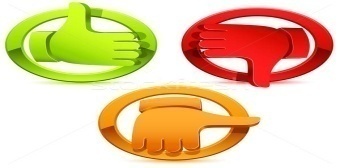  Я понимаю и могу объяснить (большой палец руки направлен вверх)- Я все еще не понимаю (большой палец руки направлен в сторону)- Я  совсем  не понял (большой палец руки направлен вниз)Ответить на тестовые вопросы.Выберите один правильный ответ на вопросы, приведенные ниже. 
Отдел пищеварительного тракта, где начинается переваривание углеводов:пищеводротовая полостьтолстая кишкапрямая кишка 
Наиболее распространенный кишечный паразит:лягушкипиявкивошьострицы 
Повреждение стенок пищеварительного тракта.НалетЯзвыОжирениеМетеоризм 
Бактерия, являющаяся причиной возникновения язвы желудка.кишечная палочкаSalmonella Typhimuriumзолотистый стафилококкHelicobacter Pylori 
Психическое расстройство, при котором за неконтролируемыми приступами переедания, следуют попытки предотвращения увеличения веса как использование слабительных и искусственное вызывание рвоты:булимиянервная анорексияшизофренияолигофренияФО:  «Три лица»Учитель показывает учащимся карточки с изображением трех лиц: веселого, нейтрального и грустного. Учащимся предлагается выбрать рисунок, который соответствует их настроению.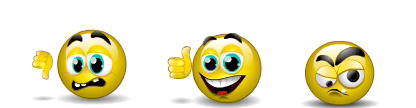 5. Задание: Анализ визуальной информации. Изучение новой темы начинается с примеров болезней пищеварительной системы. Учащиеся анализируют увиденное, затем кратко резюмируют причины  и симптомы заболевания желудочно- кишечного тракта, возбудителей и меры профилактики. Осмысление учебной информации. 5.1 Учащиеся делятся на три группы:Работа в группах. Кубизм  ГРУППА №1 Исследование «Пищевые отравления и первая помощь при пищевых  отравлениях» Составить  постер.Критерии: Указывает симптомы пищевого отравления и первую помощь при отравлениях.Дескриптор: Учащиеся объясняют симптомы пищевых отравлений и описывает меры оказания первой помощи больному.ГРУППА №2 Сравнение. Составить диаграмму Венна «Заболевание желудка и кишечника и заболевание вызванные паразитическими червями» Составить  постер.Критерии: Сравнивает заболевания желудка и кишечника. Дескриптор:  Учащиеся устанавливают заболевания желудка и кишечника, определяет возбудителей заболевания.ГРУППА №3  Применение а)Гигиенические правила   б)Правила питания и приемы пищи .Составить  постер.Критерии: Называют правила питания и указывает правила приема пищи.Дескриптор: Учащиеся правильно оперируют знаниями о гигиене правилах питания и приемах пищи. Составь свой рацион питания. ( задание для Шлегеля В.)Критерии: составляет свой рацион питанияДескриптор: указывает какие продукты полезные и вредныеФО: « Две звезды, одно пожелание».Задание 2.Соотнесите название  заболевания с симптомомЗадание 2 Перечислите меры профилактики при пищевых отравлениях____________________________________________________________________________________________________________________________________________________________________________________________________________________________________________________________________________________________________________________Задание 3.Назовите меры первой доврачебной помощи.____________________________________________________________________________________________________________________________________________________________________________________________________________________________________________________________________________________________________________________  ФО: «Большой палец»  Я понимаю и могу объяснить (большой палец руки направлен вверх)- Я все еще не понимаю (большой палец руки направлен в сторону)- Я  совсем  не понял (большой палец руки направлен вниз)Ответить на тестовые вопросы.Выберите один правильный ответ на вопросы, приведенные ниже. 
Отдел пищеварительного тракта, где начинается переваривание углеводов:пищеводротовая полостьтолстая кишкапрямая кишка 
Наиболее распространенный кишечный паразит:лягушкипиявкивошьострицы 
Повреждение стенок пищеварительного тракта.НалетЯзвыОжирениеМетеоризм 
Бактерия, являющаяся причиной возникновения язвы желудка.кишечная палочкаSalmonella Typhimuriumзолотистый стафилококкHelicobacter Pylori 
Психическое расстройство, при котором за неконтролируемыми приступами переедания, следуют попытки предотвращения увеличения веса как использование слабительных и искусственное вызывание рвоты:булимиянервная анорексияшизофренияолигофренияФО:  «Три лица»Учитель показывает учащимся карточки с изображением трех лиц: веселого, нейтрального и грустного. Учащимся предлагается выбрать рисунок, который соответствует их настроению.5. Задание: Анализ визуальной информации. Изучение новой темы начинается с примеров болезней пищеварительной системы. Учащиеся анализируют увиденное, затем кратко резюмируют причины  и симптомы заболевания желудочно- кишечного тракта, возбудителей и меры профилактики. Осмысление учебной информации. 5.1 Учащиеся делятся на три группы:Работа в группах. Кубизм  ГРУППА №1 Исследование «Пищевые отравления и первая помощь при пищевых  отравлениях» Составить  постер.Критерии: Указывает симптомы пищевого отравления и первую помощь при отравлениях.Дескриптор: Учащиеся объясняют симптомы пищевых отравлений и описывает меры оказания первой помощи больному.ГРУППА №2 Сравнение. Составить диаграмму Венна «Заболевание желудка и кишечника и заболевание вызванные паразитическими червями» Составить  постер.Критерии: Сравнивает заболевания желудка и кишечника. Дескриптор:  Учащиеся устанавливают заболевания желудка и кишечника, определяет возбудителей заболевания.ГРУППА №3  Применение а)Гигиенические правила   б)Правила питания и приемы пищи .Составить  постер.Критерии: Называют правила питания и указывает правила приема пищи.Дескриптор: Учащиеся правильно оперируют знаниями о гигиене правилах питания и приемах пищи. Составь свой рацион питания. ( задание для Шлегеля В.)Критерии: составляет свой рацион питанияДескриптор: указывает какие продукты полезные и вредныеФО: « Две звезды, одно пожелание».Задание 2.Соотнесите название  заболевания с симптомомЗадание 2 Перечислите меры профилактики при пищевых отравлениях____________________________________________________________________________________________________________________________________________________________________________________________________________________________________________________________________________________________________________________Задание 3.Назовите меры первой доврачебной помощи.____________________________________________________________________________________________________________________________________________________________________________________________________________________________________________________________________________________________________________________  ФО: «Большой палец»  Я понимаю и могу объяснить (большой палец руки направлен вверх)- Я все еще не понимаю (большой палец руки направлен в сторону)- Я  совсем  не понял (большой палец руки направлен вниз)Ответить на тестовые вопросы.Выберите один правильный ответ на вопросы, приведенные ниже. 
Отдел пищеварительного тракта, где начинается переваривание углеводов:пищеводротовая полостьтолстая кишкапрямая кишка 
Наиболее распространенный кишечный паразит:лягушкипиявкивошьострицы 
Повреждение стенок пищеварительного тракта.НалетЯзвыОжирениеМетеоризм 
Бактерия, являющаяся причиной возникновения язвы желудка.кишечная палочкаSalmonella Typhimuriumзолотистый стафилококкHelicobacter Pylori 
Психическое расстройство, при котором за неконтролируемыми приступами переедания, следуют попытки предотвращения увеличения веса как использование слабительных и искусственное вызывание рвоты:булимиянервная анорексияшизофренияолигофренияФО:  «Три лица»Учитель показывает учащимся карточки с изображением трех лиц: веселого, нейтрального и грустного. Учащимся предлагается выбрать рисунок, который соответствует их настроению.5. Задание: Анализ визуальной информации. Изучение новой темы начинается с примеров болезней пищеварительной системы. Учащиеся анализируют увиденное, затем кратко резюмируют причины  и симптомы заболевания желудочно- кишечного тракта, возбудителей и меры профилактики. Осмысление учебной информации. 5.1 Учащиеся делятся на три группы:Работа в группах. Кубизм  ГРУППА №1 Исследование «Пищевые отравления и первая помощь при пищевых  отравлениях» Составить  постер.Критерии: Указывает симптомы пищевого отравления и первую помощь при отравлениях.Дескриптор: Учащиеся объясняют симптомы пищевых отравлений и описывает меры оказания первой помощи больному.ГРУППА №2 Сравнение. Составить диаграмму Венна «Заболевание желудка и кишечника и заболевание вызванные паразитическими червями» Составить  постер.Критерии: Сравнивает заболевания желудка и кишечника. Дескриптор:  Учащиеся устанавливают заболевания желудка и кишечника, определяет возбудителей заболевания.ГРУППА №3  Применение а)Гигиенические правила   б)Правила питания и приемы пищи .Составить  постер.Критерии: Называют правила питания и указывает правила приема пищи.Дескриптор: Учащиеся правильно оперируют знаниями о гигиене правилах питания и приемах пищи. Составь свой рацион питания. ( задание для Шлегеля В.)Критерии: составляет свой рацион питанияДескриптор: указывает какие продукты полезные и вредныеФО: « Две звезды, одно пожелание».Задание 2.Соотнесите название  заболевания с симптомомЗадание 2 Перечислите меры профилактики при пищевых отравлениях____________________________________________________________________________________________________________________________________________________________________________________________________________________________________________________________________________________________________________________Задание 3.Назовите меры первой доврачебной помощи.____________________________________________________________________________________________________________________________________________________________________________________________________________________________________________________________________________________________________________________  ФО: «Большой палец»  Я понимаю и могу объяснить (большой палец руки направлен вверх)- Я все еще не понимаю (большой палец руки направлен в сторону)- Я  совсем  не понял (большой палец руки направлен вниз)Ответить на тестовые вопросы.Выберите один правильный ответ на вопросы, приведенные ниже. 
Отдел пищеварительного тракта, где начинается переваривание углеводов:пищеводротовая полостьтолстая кишкапрямая кишка 
Наиболее распространенный кишечный паразит:лягушкипиявкивошьострицы 
Повреждение стенок пищеварительного тракта.НалетЯзвыОжирениеМетеоризм 
Бактерия, являющаяся причиной возникновения язвы желудка.кишечная палочкаSalmonella Typhimuriumзолотистый стафилококкHelicobacter Pylori 
Психическое расстройство, при котором за неконтролируемыми приступами переедания, следуют попытки предотвращения увеличения веса как использование слабительных и искусственное вызывание рвоты:булимиянервная анорексияшизофренияолигофренияФО:  «Три лица»Учитель показывает учащимся карточки с изображением трех лиц: веселого, нейтрального и грустного. Учащимся предлагается выбрать рисунок, который соответствует их настроению.5. Задание: Анализ визуальной информации. Изучение новой темы начинается с примеров болезней пищеварительной системы. Учащиеся анализируют увиденное, затем кратко резюмируют причины  и симптомы заболевания желудочно- кишечного тракта, возбудителей и меры профилактики. Осмысление учебной информации. 5.1 Учащиеся делятся на три группы:Работа в группах. Кубизм  ГРУППА №1 Исследование «Пищевые отравления и первая помощь при пищевых  отравлениях» Составить  постер.Критерии: Указывает симптомы пищевого отравления и первую помощь при отравлениях.Дескриптор: Учащиеся объясняют симптомы пищевых отравлений и описывает меры оказания первой помощи больному.ГРУППА №2 Сравнение. Составить диаграмму Венна «Заболевание желудка и кишечника и заболевание вызванные паразитическими червями» Составить  постер.Критерии: Сравнивает заболевания желудка и кишечника. Дескриптор:  Учащиеся устанавливают заболевания желудка и кишечника, определяет возбудителей заболевания.ГРУППА №3  Применение а)Гигиенические правила   б)Правила питания и приемы пищи .Составить  постер.Критерии: Называют правила питания и указывает правила приема пищи.Дескриптор: Учащиеся правильно оперируют знаниями о гигиене правилах питания и приемах пищи. Составь свой рацион питания. ( задание для Шлегеля В.)Критерии: составляет свой рацион питанияДескриптор: указывает какие продукты полезные и вредныеФО: « Две звезды, одно пожелание».Задание 2.Соотнесите название  заболевания с симптомомЗадание 2 Перечислите меры профилактики при пищевых отравлениях____________________________________________________________________________________________________________________________________________________________________________________________________________________________________________________________________________________________________________________Задание 3.Назовите меры первой доврачебной помощи.____________________________________________________________________________________________________________________________________________________________________________________________________________________________________________________________________________________________________________________  ФО: «Большой палец»  Я понимаю и могу объяснить (большой палец руки направлен вверх)- Я все еще не понимаю (большой палец руки направлен в сторону)- Я  совсем  не понял (большой палец руки направлен вниз)Ответить на тестовые вопросы.Выберите один правильный ответ на вопросы, приведенные ниже. 
Отдел пищеварительного тракта, где начинается переваривание углеводов:пищеводротовая полостьтолстая кишкапрямая кишка 
Наиболее распространенный кишечный паразит:лягушкипиявкивошьострицы 
Повреждение стенок пищеварительного тракта.НалетЯзвыОжирениеМетеоризм 
Бактерия, являющаяся причиной возникновения язвы желудка.кишечная палочкаSalmonella Typhimuriumзолотистый стафилококкHelicobacter Pylori 
Психическое расстройство, при котором за неконтролируемыми приступами переедания, следуют попытки предотвращения увеличения веса как использование слабительных и искусственное вызывание рвоты:булимиянервная анорексияшизофренияолигофренияФО:  «Три лица»Учитель показывает учащимся карточки с изображением трех лиц: веселого, нейтрального и грустного. Учащимся предлагается выбрать рисунок, который соответствует их настроению.Учебная презентация (слайд 6)Учебная презентация (слайд 6)Стикеры трех цветовТест Конец урока35-407. Рефлексия.Учитель возвращается к целям урока, обсуждая уровень их достижения. Для дальнейшего планирования уроков учащимся задаются вопросы:«Незаконченное предложение»сегодня я узнал…было интересно…было трудно…я понял, что…у меня получилось …урок дал мне для жизни…учащиеся письменно пишут ответы, по желанию зачитывают рефлексию урока. Домашнее задание: Синквейн со словами о данной теме.7. Рефлексия.Учитель возвращается к целям урока, обсуждая уровень их достижения. Для дальнейшего планирования уроков учащимся задаются вопросы:«Незаконченное предложение»сегодня я узнал…было интересно…было трудно…я понял, что…у меня получилось …урок дал мне для жизни…учащиеся письменно пишут ответы, по желанию зачитывают рефлексию урока. Домашнее задание: Синквейн со словами о данной теме.7. Рефлексия.Учитель возвращается к целям урока, обсуждая уровень их достижения. Для дальнейшего планирования уроков учащимся задаются вопросы:«Незаконченное предложение»сегодня я узнал…было интересно…было трудно…я понял, что…у меня получилось …урок дал мне для жизни…учащиеся письменно пишут ответы, по желанию зачитывают рефлексию урока. Домашнее задание: Синквейн со словами о данной теме.7. Рефлексия.Учитель возвращается к целям урока, обсуждая уровень их достижения. Для дальнейшего планирования уроков учащимся задаются вопросы:«Незаконченное предложение»сегодня я узнал…было интересно…было трудно…я понял, что…у меня получилось …урок дал мне для жизни…учащиеся письменно пишут ответы, по желанию зачитывают рефлексию урока. Домашнее задание: Синквейн со словами о данной теме.7. Рефлексия.Учитель возвращается к целям урока, обсуждая уровень их достижения. Для дальнейшего планирования уроков учащимся задаются вопросы:«Незаконченное предложение»сегодня я узнал…было интересно…было трудно…я понял, что…у меня получилось …урок дал мне для жизни…учащиеся письменно пишут ответы, по желанию зачитывают рефлексию урока. Домашнее задание: Синквейн со словами о данной теме.СтикерыДифференциация – каким образом Вы планируете оказать больше поддержки? Какие задачи Вы планируете поставить перед более способными учащимися?Дифференциация – каким образом Вы планируете оказать больше поддержки? Какие задачи Вы планируете поставить перед более способными учащимися?Дифференциация – каким образом Вы планируете оказать больше поддержки? Какие задачи Вы планируете поставить перед более способными учащимися?Оценивание – какВы планируетепроверитьуровень усвоенияматериалаучащихся?Оценивание – какВы планируетепроверитьуровень усвоенияматериалаучащихся?Здоровье и соблюдение техники безопасности

Здоровье и соблюдение техники безопасности

На этапе осмысления, учащиеся при моделирование оказывают поддержку тем, кто испытывает затруднение. На этапе осмысления информации учащимся предоставляется информация с учетом дифференциации типов информации у учащихся  (аудиалы, визуалы, кинестетики). На этапе осмысления, учащиеся при моделирование оказывают поддержку тем, кто испытывает затруднение. На этапе осмысления информации учащимся предоставляется информация с учетом дифференциации типов информации у учащихся  (аудиалы, визуалы, кинестетики). На этапе осмысления, учащиеся при моделирование оказывают поддержку тем, кто испытывает затруднение. На этапе осмысления информации учащимся предоставляется информация с учетом дифференциации типов информации у учащихся  (аудиалы, визуалы, кинестетики). Диагностическое оценивание на этапе вызова с определением зоны ближайшего развития. На этапе осмысления учащиеся взаимооцениваются по критериям, которые позволяют оценить навыки анализа, синтеза и оценки. Итоговое оценивание осуществляется учащимися на основе критериев.Диагностическое оценивание на этапе вызова с определением зоны ближайшего развития. На этапе осмысления учащиеся взаимооцениваются по критериям, которые позволяют оценить навыки анализа, синтеза и оценки. Итоговое оценивание осуществляется учащимися на основе критериев.Соблюдение техники безопасности при передвижении учащихся по классу во время групповой работы.Соблюдение техники безопасности при передвижении учащихся по классу во время групповой работы.Общая оценкаКакие два аспекта урока прошли хорошо (подумайте как о преподавании, так и об обучении)?1:_______________________________________________________________________________________________________________________________________________________________2:_______________________________________________________________________________________________________________________________________________________________Что могло бы способствовать улучшению урока (подумайте как о преподавании, так и об обучении)?1: ________________________________________________________________________________________________________________________________________________________________2: ________________________________________________________________________________________________________________________________________________________________Что я выявил(а) за время урока о классе или достижениях/трудностях отдельных учеников, на что необходимо обратить внимание на последующих уроках?____________________________________________________________________________________________________________________________________________________________________________